 Bradbury’s thematic concerns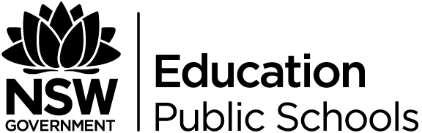 Students synthesise meaning from the short story to identify Bradbury’s thematic concerns as reflections of her context.Task one:As a class, create a mind map of Bradbury’s key ideas/ concerns. 
Themes may include: Influence of technology on societyAlienationLonelinessIndividualityConformityHuman relationships and connectionTask two:Students focus on ONE key concern and use the analysis table to analyse how these ideas are conveyed in the short story.Task three:Discussion Question: What is Bradbury’s most powerful message and why?Task four:Create a Spotify Playlist that reflects your chosen thematic concern.